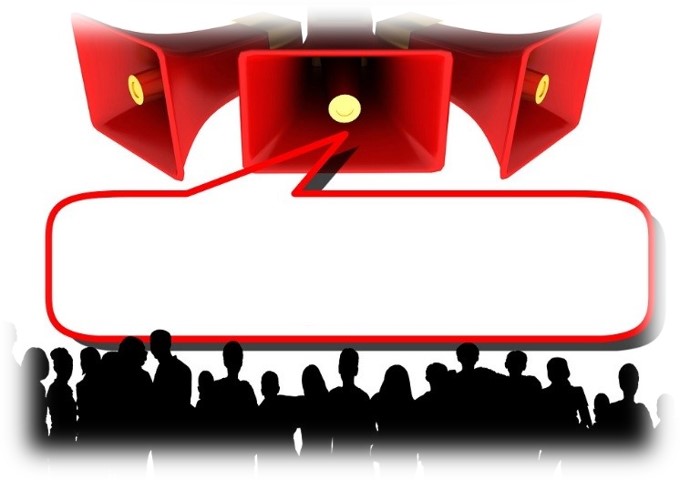 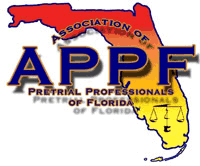 The following position is open beginning January 1, 2023 and requires a 3-year term commitment.SecretaryThe Secretary shall keep a record of all the meetings; ascertain the presence of a quorum at meetings; send out official notices of the Board, annual business meeting, special meetings and other functions; distribute to each member of the Association, within a reasonable time after their occurrence, summaries of the minutes of the Association meetings to the extent practicable; and conduct correspondence in the name of the Association.  He/she shall ensure Association Bylaws are up to date.  He/she shall tabulate all ballots cast for candidates for office and for issues presented to the membership and shall report results of these activities as outline in Article V, Section 4.  He/she shall work with the Association Treasurer and ensure the annual reports and other reports required to maintain incorporation status and tax exempt status are filed in accordance with rules and regulations governing same.  He/she shall make a report at each meeting of the activities of the Association unless such report shall be waived.Candidate nominations will be accepted from October 1 through October 31, 2022. Candidates will then be contacted to confirm their interest in serving on the Board and be required to submit a 150-word document outlining their qualifications.Election of Officers and DirectorsTo be elected as an Officer or Director a member must be in good standing with the Association.  No Officer or Director on the Board of Directors may be elected to more than two (2) consecutive terms in the same office, except that an officer appointed to fill a vacancy shall be eligible for election to that office for two (2) consecutive terms.  A term shall consist of a three (3) year commitment. The Board of Directors shall continue to act in the best interest of the Association and may modify election procedures should cause arise.Any submissions and questions should be sent to the sender of this email and the Nominating Committee will respond.Thank you for supporting pretrial justice, The Nominating Committee:Ashley Baird, Vice-President, Alachua County Pretrial Services, 350-337-6118Monique Nagy, Treasurer, Broward County Pretrial Services, 954-325-5201Michael Rogers, Secretary, Manatee County Pretrial Services, 941-747-3011